Religious Education across the Primary Phase EYFS – Year 6(Taken from the Durham Agreed Syllabus 2020)Inclusiveness is a Core Christian Value across all topics and terms.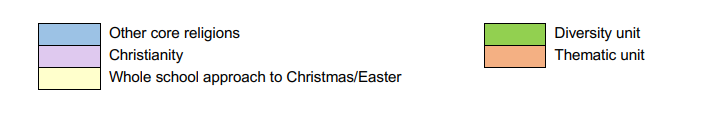 Autumn TermHow and why is Christmas celebrated by ChristiansSpring TermHow and why is Easter celebrated by ChristiansSummer TermEYFSWhy is Harvest an important time for a Church of England school?Why do we celebrate Christmas? Let’s find out about the Christmas story.Caring, RespectfulLet’s find out about the Christmas story.Caring, InspiringDoes everybody around the world celebrate Jesus? Are there other religions?Caring, Respectful, NurturingWhy do we celebrate Easter?Caring, InspiringWho was Buddha? What was his story?Caring, Respectful, Year 1What can we learn about Christianity from visiting a church?What do Christians believe about God?Caring, RespectfulWhy are gifts given at Christmas? Let’s find out about Christmas celebrations in church.Caring, RespectfulWhy is Jesus special to Christians? Caring, Inspiring, NurturingWhat is the Easter story? Caring, ForgivingLet’s find out about special buildings and worship there (e.g. mandir, church, synagogue, Buddhist Rupa).Forgive, Honest, RespectfulYear 2Why is the Bible special to Christians?What can we learn from the story of St Cuthbert?Respectful, Nurturing, InspiringHow and why is light important at Christmas?Caring, InspiringWhat does it mean to belong in Christianity?Caring, NurturingHow do Christians celebrate Easter?ForgivingHow do Buddhists show their beliefs?Forgive, Honest, RespectfulYear 2Why is the Bible special to Christians?What can we learn from the story of St Cuthbert?Respectful, Nurturing, InspiringHow and why is light important at Christmas?Caring, InspiringWhat does it mean to belong in Christianity?Caring, NurturingHow do Christians celebrate Easter?ForgivingWhat can we learn from our local faith communities?Respectful, InclusiveYear 3How do Hindus worship?Caring, Honest, InclusiveHow and why is Advent important to Christians?InspiringWhat can we learn about Christian worship and beliefs by visiting churches?Caring, RespectfulWhat do Christians remember on Palm Sunday?ForgivingWhat do Hindus believe?Caring, Honest, InclusiveYear 4What do we know about the Bible and why is it important to Christians?Inspiring, Forgiving, HonestWhy do Christians call Jesus the Light of the World?Caring, InspiringWhat do Christians believe about Jesus? Caring, Forgiving, Honest, InspiringWhy is Lent such an important period for Christians?Forgiving, Honest, InspiringHow and why do people show care for others?Caring, NurturingYear 4What do we know about the Bible and why is it important to Christians?Inspiring, Forgiving, HonestWhy do Christians call Jesus the Light of the World?Caring, InspiringWhat do Christians believe about Jesus? Caring, Forgiving, Honest, InspiringWhy is Lent such an important period for Christians?Forgiving, Honest, InspiringWhy do people visit Durham Cathedral today?Inspiring, RespectfulYear 5Why is Moses important to Jewish people?Why do Jewish people go to the synagogue?Caring, NurturingWhat are the themes of Christmas?Inspiring, NurturingWhat do Christians believe about God?Inspiring, Nurturing, ForgivingWhy is the Last Supper so important to Christians?Inspiring, ForgivingHow are Jewish beliefs expressed in the home?Caring, Nurturing, Year 5Why is Moses important to Jewish people?Why do Jewish people go to the synagogue?Caring, NurturingWhat are the themes of Christmas?Inspiring, NurturingWhat do Christians believe about God?Inspiring, Nurturing, ForgivingWhy is the Last Supper so important to Christians?Inspiring, ForgivingWhy do people use rituals today? Respectful, CaringYear 6What can we learn about religious diversity in our area?Respectful, InclusiveWhat do the gospels tell us about the birth of Jesus?Inspiring, NurturingHow and why do people care about the environment?Caring, NurturingWhy are Good Friday and Easter Day the most important days for ChristiansForgiving, RespectfulSo, what do we now know about Christianity? (exploration through the concepts) Statutory Bridging UnitInspiring, Honest, NurturingYear 6What can we find out about a local Muslim community?NurturingWhat do the gospels tell us about the birth of Jesus?Inspiring, NurturingHow and why do people care about the environment?Caring, NurturingWhy are Good Friday and Easter Day the most important days for ChristiansForgiving, RespectfulSo, what do we now know about Christianity? (exploration through the concepts) Statutory Bridging UnitInspiring, Honest, Nurturing